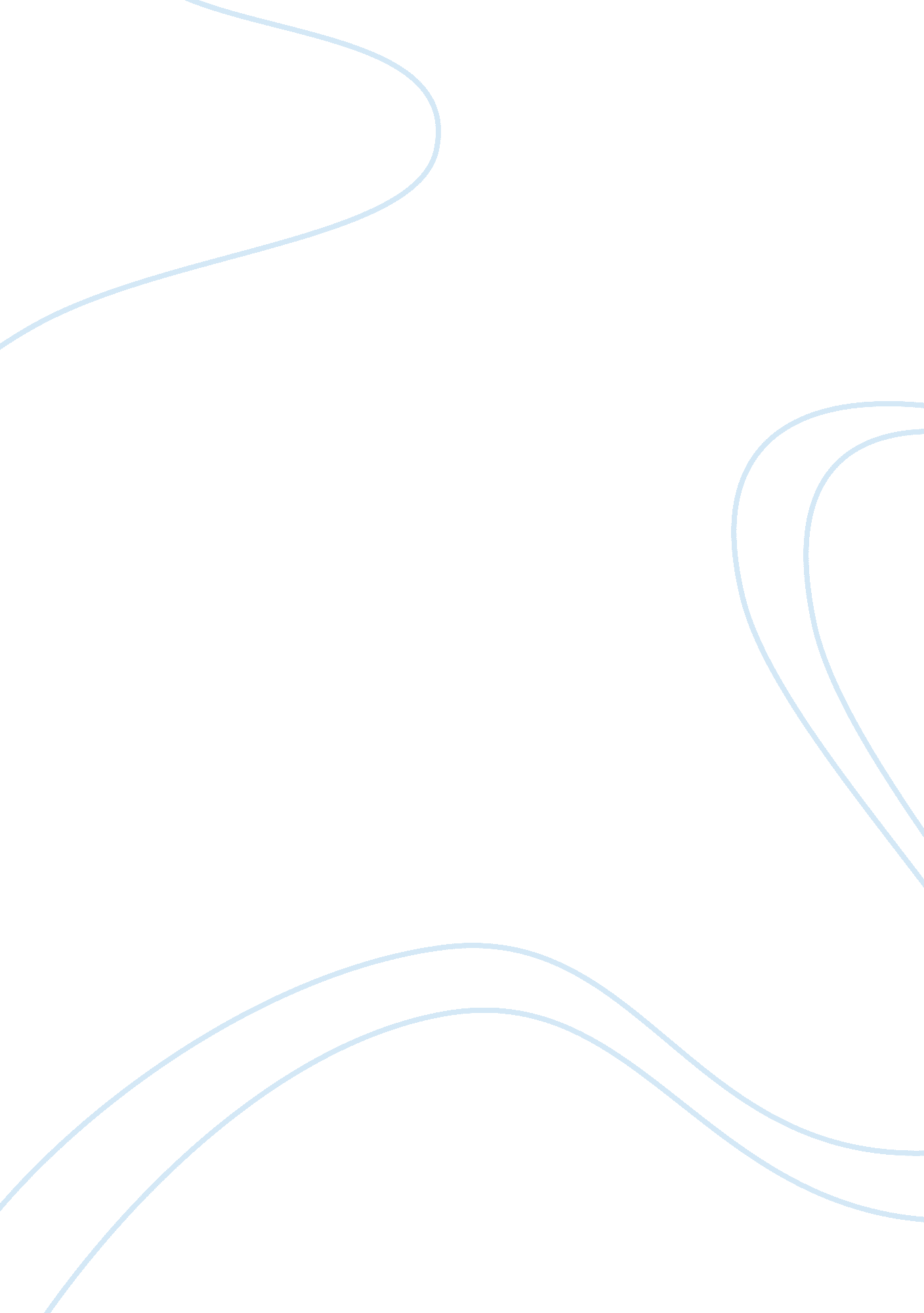 Fact file ceramicsScience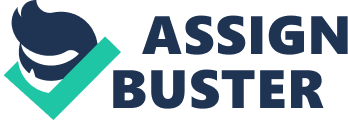 Find out: What is a ceramic material? Ceramic materials are inorganic, non-metallic materials made from compounds of a metal and a non metal. The names of four types of ceramic • Structural • Refractories • White ware ceramic • Technical ceramic Give examples of each of these types of ceramic Examples of structural ceramics are: bricks, pipes and roof tiles Example of Refractories ceramics: gas fire radiant’s, steel and glass making crucibles. Example of white ware ceramic: tableware, cookware, wall tiles, pottery products and sanitary ware. Example of Technical ceramic: gas burner nozzles, ballistic protection, nuclear fuel uranium oxide pellets, biomedical implants, coatings of jet engine and turbine blades. Properties List 5 properties of ceramic materials. For each property, write a sentence to explain what the word means. Hard: not easily broken, bent, or pierced. Wear-resistant: it wont ware away easily if you keep it for along time Brittle: it can break easily if it drops on the floor. Thermal insulators: it keeps heat in and the cold out. Ceramics – Porcelain and False Teeth! What is porcelain? What are its properties and uses? Porcelain is a ceramic material made by heating raw materials, normally including clay in the form of kaolin, in a kiln to temperatures between 1, 200 °C Properties are low permeability and elasticity, strong , hardness, toughness, whiteness and thermal shock. What happened to porcelain production in the 1950s and 1960s? (aluminous porcelains) The UK Ran out of Porcelain to make all different products. . How porcelain has been used to make false teeth? It is used to make a tooth shaped model with porcelain and the dentist screws it on. Also, they used to get layer of porcelain and put it on the teeth. Crystalline and Non-crystalline ceramics (Types of ceramic materials) What are crystalline ceramics? Give some examples? Crystalline ceramic materials are not amenable to a great range of processing What are non-crystalline ceramics? Give some examples? No- crystalline ceramics, being glasses, tend to be formed from melts. 